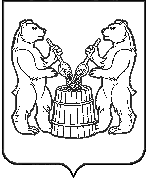 АДМИНИСТРАЦИЯ УСТЬЯНСКОГО МУНИЦИПАЛЬНОГО РАЙОНААРХАНГЕЛЬСКОЙ ОБЛАСТИПОСТАНОВЛЕНИЕот 24 апреля 2020 года № 526р.п. ОктябрьскийОб ограничительных мерах в связи с угрозой распространения на территории Устьянского муниципального района Архангельской области новой коронавирусной инфекции (COVID-2019)В соответствии с Указом Губернатора Архангельской области от 17 марта 2020 г. № 28-у «О введении на территории Архангельской области режима повышенной готовности для органов управления и сил Архангельской территориальной подсистемы единой государственной системы предупреждения и ликвидации чрезвычайных ситуаций и мерах по противодействию распространению на территории Архангельской области новой коронавирусной инфекции (COVID-2019)»; с учетом рекомендаций Федеральной службы по надзору в сфере защиты прав потребителей и благополучия человека от 10 марта 2020 года № 02/3853-2020-27 и постановления Главного государственного санитарного врача Российской Федерации от 2 марта 2020 года № 5 «О дополнительных мерах по снижению рисков завоза и распространения новой коронавирусной инфекции (COVID-2019)», протоколом заседания оперативного штаба  № 6 от 22 апреля 2020 года, для принятия дополнительных от распространения новой коронавирусной инфекции (COVID-2019) администрация муниципального образования «Устьянский муниципальный район»:ПОСТАНОВЛЯЕТ:1.      Рекомендовать жителям муниципального образования «Устьянский муниципальный район», посещавшим в апреле 2020 года территории, где зарегистрированы случаи новой коронавирусной инфекции COVID-19 (2019-nCoV), а также руководителям учреждений всех форм собственности, расположенных на территории муниципального образования «Устьянский муниципальный район»:1.1.   Сообщать о своем возвращении (возвращении работников подчиненных организаций) в Российскую Федерацию, с регионов Российской Федерации, месте, датах пребывания на указанных территориях, контактную информацию на горячую линию по номеру телефона 8818-55-5-27-00.1.2.   При появлении первых респираторных симптомов незамедлительно обратиться за медицинской помощью на дому без посещения медицинских организаций.1.3.   Соблюдать постановления санитарных врачей о нахождении в режиме изоляции на дому.2. Главе МО «Октябрьское» Половникову А.А.:- продолжить контроль за организацией торговли на территории ул. Победы пос. Октябрьский с привлечением сотрудников полиции для осуществления ограничительных мер введенных Указом Губернатора Архангельской области от 17 марта 2020 года № 28»;3. Управляющему делами местной администрации МО «Устьянский муниципальный район»   С.В.Казакову:3.1.Ежедневно предоставлять сведения в адрес Начальника ОМВД России по Устьянскому району и Начальнику ТО в Вельском, Виноградовском, Коношском, Устьянском и Шенкурском районах УФС  Роспотребнадзора по гражданам прибывшим на территорию Устьянского района из соседних областей на основании полученной информации по телефону горячей линии и от глав поселений;4.Отделу по мобилизационной работе:Запросить  возможность оказания   бесплатной трансляции информации через  Вельскую радиостанцию для оповещения населения в соответствии с Указом Губернатора Архангельской области от 17 марта 2020 года № 28-у» об ограничительных мерах;5. Главному редактору газеты  ГАУ АО ИД «Устьянский край» и Главному редактору газеты  ООО ИД «Устьяны» «Устьянские Вести»: с учетом вносимых изменений в  Указ Губернатора Архангельской области от 17 марта 2020 года № 28-у»  публиковать  требования указа о мерах ограничительного характера на период действия повышенной готовности.6. Начальнику Управления строительства и инфраструктуры администрации МО  «Устьянский муниципальный район»  Тарутин А.А.:6.1. Направить сведения в Управляющие компании по мерам ограничительного характера в соответствии с Указом Губернатора Архангельской области от 17 марта 2020 года № 28-у» с  указанием  руководителям управляющих компаний о размещении  такой информации на информационных стендах в подъездах домов.7.Начальнику отделения  занятости населения  по Устьянскому району ГКУ АО «Архангельский областной центр занятости населения» Л.В. Черепаниной:7.1.Информировать оперативный штаб  о состоянии занятости населения по Устьянскому району, при ухудшении обстановки с занятостью населения информировать незамедлительно;7.2. Продолжить мониторинг занятости по предприятиям района;8. Главам муниципальных образований поселений МО «Устьянский муниципальный район»:8.1. Информировать оперативный штаб о численности иногородних граждан находящихся  на подведомственной  территории;8.2. Граждан  прибывших  из Москвы, Московской области, Санкт-Петербурга, Ленинградской области, Нижегородской области, Мурманской области, Республики Коми уведомлять об обязательной  изоляции по месту пребывания  на 14 дней и информировании  о своем прибытии, убытии  органы местного самоуправления.9. ОМВД России по Устьянскому району:9.1. Запросить информацию в Северная железная дорога – филиал ОАО "РЖД" о гражданах, прибывших с 20.04.2020г. (и ранее за период с 20.03.2020г.) на территорию Устьянского района по СЖД с территорий Москвы, Московской области, Санкт-Петербурга, Ленинградской области, Нижегородской области, Мурманской области, Республики Коми с целью постановки таких граждан на учет в соответствии с  Указом Губернатора Архангельской области от 17 марта 2020 года № 28-у».	9.2. Совместно с начальником станции  Костылево СЖД и Линейным пунктом  полиции ст. Кулой организовать взаимодействие по обмену информацией о лицах, прибывающих с территорий неблагополучных по эпидемическому  распространению коронавирусной инфекции, осуществлять информирование граждан на транспорте СЖД о требованиях согласно п. 104 Указа Губернатора Архангельской области от 17 марта 2020 года № 28-у».9.3. Организовать совместное патрулирование улиц и мест массового скопления людей с Добровольной народной дружиной по территории пос. Октябрьский;10. Первому заместителю главы администрации по экономике, промышленности и АПК администрации муниципального образования «Устьянский муниципальный район»  Молчановскому С.А. - проработать вопрос по установке информационных баннеров с целью предупреждения распространения коронавирусной инфекции; Управлению АПК, торговли и общественного питания администрации муниципального образования  «Устьянский муниципальный район» Борзой О.Н.:	10.1. Проводить мониторинг  федеральных и местных торговых сетей по соблюдению требований  Указа Губернатора Архангельской области от 17 марта 2020 года № 28-у».10.2. Проверить к 24.04.2020г. объекты торговли по обеспеченности работников сферы торговли средствами индивидуальной защиты - маски, перчатки и др., барьерами безопасности; разграничительной разметкой не менее 1.5. метра по торговым площадям; организации торговли по осуществлению и соблюдению дистанцирования между покупателями;  10.3. Предоставить информацию по мониторингу наличия либо отсутствия продуктов первой необходимости по торговым сетям к 24.04.2020г. в адрес оперативного штаба администрации МО «Устьянский муниципальный район» и Прокуратуру Устьянского района;10.4. Продолжить сбор сведений о наличии лекарственных средств и средств индивидуальной защиты в аптечных пунктах и осуществлять мониторинг ценообразования на лекарственные средства по аптечному сектору торговли;  	11. Заместителю главы администрации по социальным вопросам администрации муниципального образования «Устьянский муниципальный район» Мемноновой О.В.:	11.1.Принять меры по закрытию (ограждению сигнальной лентой, веревкой с красными флажками и т.п.) спортивных и детских площадок, стадионов, спортивных, тренажерных площадок и других плоскостных спортивных сооружений, иных мест для занятия спортом и проведения досуга, парков, скверов.12.   Жителям, прибывшим за период  апреля месяца 2020 года из иностранных государств, помимо мер, предусмотренных пунктом 1 настоящего постановления, обеспечить самоизоляцию на дому на срок 14 дней со дня возвращения в Российскую Федерацию (не посещать работу, учебу, минимизировать посещение общественных мест).13.   Жителям, совместно проживающим в период обеспечения изоляции с лицами, указанными в пункте 4 настоящего постановления, а также лицами, в отношении которых приняты постановления санитарных врачей об изоляции, обеспечить самоизоляцию на дому на срок, указанный в пункте 2 настоящего постановления, либо на срок, указанный в постановлениях санитарных врачей.14.      Рекомендовать работодателям, индивидуальным предпринимателям, руководителям организаций независимо от форм собственности, осуществляющим деятельность на территории района организовать перевод работы подчиненных организаций на противоэпидемический режим работы, направленный на предупреждение инфекций с воздушно-капельным механизмом передачи, а также обеспечить:- не допускать на рабочее место и (или) территорию организации работников из числа лиц, указанных в пунктах 1 и 2 настоящего постановления, а также работников, в отношении которых приняты постановления санитарных врачей об изоляции;- контроль соблюдения самоизоляции работников на дому на установленный срок (14 дней) при возвращении их из стран, где зарегистрированы случаи новой коронавирусной инфекции COVID-19 (2019-nCoV);- при поступлении запроса Территориального отдела Управления Роспотребнадзора по Архангельской области незамедлительно представлять информацию о всех контактах заболевшего новой коронавирусной инфекцией COVID-19 (2019-nCoV) в связи с исполнением им трудовых функций, обеспечить проведение дезинфекции помещений, где находился заболевший;- наличие в организации запаса дезинфицирующих средств для уборки помещений и обработки рук сотрудников, средств индивидуальной защиты органов дыхания на случай выявления лиц с признаками инфекционного заболевания (маски, респираторы);- регулярное (каждые 2 часа) проветривание рабочих помещений; применение в рабочих помещениях бактерицидных ламп, рециркуляторов воздуха с целью регулярного обеззараживания воздуха (по возможности);- организацию информирования сотрудников о мерах профилактики ОРВИ, пневмоний, заболевания коронавирусной инфекцией, вызванной COVID-19 (2019-nCoV);- сотрудников, работающих с населением, обеспечить средствами индивидуальной защиты органов дыхания (медицинскими масками).14.1. Ограничить:- любые корпоративные мероприятия в коллективах, участие работников в иных массовых мероприятиях;15. Управляющему делами местной администрации довести настоящее постановление до руководителей отраслевых органов администрации муниципального образования «Устьянский муниципальный район»16. Настоящее постановление подлежит размещению на официальном сайте администрации муниципального образования «Устьянский муниципальный район», муниципальном вестнике «Устьяны»17. Контроль за выполнением настоящего постановления оставляю за собой.Глава муниципального образования   				А.А. ХоробровЛист согласования к проекту Постановления   администрации муниципального образования «Устьянский муниципальные район» «Об ограничительных мерах в связи с угрозой распространения на территории Устьянского муниципального района Архангельской области новой коронавирусной инфекции (COVID-2019)»Пояснительная запискаВ соответствии с решением ОШ № 6 от 22 апреля 2020 года и Указом Губернатора Архангельской области от 17 марта 2020 г. № 28-у «О введении на территории Архангельской области режима повышенной готовности для органов управления и сил Архангельской территориальной подсистемы единой государственной системы предупреждения и ликвидации чрезвычайных ситуаций и мерах по противодействию распространению на территории Архангельской области новой коронавирусной инфекции»Заведующий отделом по мобилизационной работе Кошелев Ярослав Евгеньевич(881855)51360                                                                         24 апреля 2020 годаЛист рассылки к проекту постановления администрации муниципального образования «Устьянский муниципальные район» «Об ограничительных мерах в связи с угрозой распространения на территории Устьянского муниципального района Архангельской области новой коронавирусной инфекции (COVID-2019)»Управляющий делами С.В. КазаковЗаведующий юридическим отделом Е.В. КузнецоваНаименование органа куда направлен документКол-во экз.1. Первый заместитель главы администрации по экономике, промышленности и АПК12. Заместитель главы администрации по социальным вопросам13. Начальник Управления строительства и инфраструктуры, заместитель главы администрации по строительству и муниципальному хозяйству14.ОМСУ 2+1 кадры5.КУМИ16.ФУ17.УКСТиМ18.УСИИ19.УО110.Отдел бухгалтерского учета и отчетности111. Отдел по мобилизационной работе112. Контрольно-ревизионное управление113.Юридический отдел114.Архивный отдел115.Отдел опеки и попечительства116.МКДН и ЗП117.Отдел экономики118.Управление АПК, торговли и общественного питания119. Поселения 1620. Собрание депутатов121. КРК1+ на сайт 